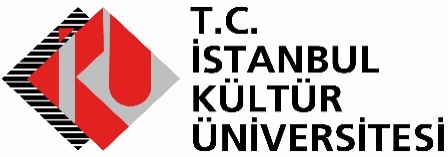 SAP YAZILIMI LİSANS YENİLEME VE EK LİSANS ALIMITEKNİK ŞARTNAMEİşbu teknik şartname, TC İstanbul Kültür Üniversitesi'nde kullanılan SAP Kurumsal Kaynak Planlama yazılımına ilişkin lisanslama ve bununla ilgili hizmetlerin alımı işlerini kapsamaktadır. Bu kapsamda, Ataköy 7-8-9 Mahallesi, E5 Karayolu üzeri, 34191 Çobançeşme Bakırköy/İstanbul  adresinde faaliyet gösteren T.C. İstanbul Kültür Üniversitesi (bundan böyle kısaca “İDARE” olarak anılacaktır) ile diğer tarafta Kısıklı Mah. Alemdağ Cad. No:109 34692 Üsküdar / İstanbul adresinde faaliyet gösteren Detay Danışmanlık Bilgisayar Hizmetleri San. ve Dış Tic. A.Ş. (Bundan böyle kısaca “YÜKLENİCİ” olarak anılacaktır) arasında tarafların serbest iradeleri ile imzalanarak, aşağıdaki koşullarda yürürlüğe girmiştir. YÜKLENİCİ ve İDARE tek başlarına “Taraf”, birlikte “Taraflar” olarak anılacaktır.TANIMLARBağlı Şirket: İDARE’nin hisselerinin yüzde elliden (%50) fazlasına sahip olduğu, bölgede yerleşik bir şirketi ifade etmektedir. Böyle bir şirket, ancak İDARE söz konusu hisseye sahip olmaya devam ettiği sürece bağlı şirket sayılacaktır.Bölge: Yazılım’la ilgili olarak Müşteri’ye Kullanma lisansı verilen bölgeyi ifade eder. Bu bölge Türkiye Cumhuriyeti Devleti sınırlarının içinde kalan bölgedir.Yazılım (Bilgisayar Programı) (Software): Bu şartnamede belirtilen ve bu şartname koşulları çerçevesinde İDARE’ye teslim edilerek kullanma hakkı/lisansı tanınan (i) mülkiyet/telif hakları Ana Lisansör’e ait olan, Ana Lisansör tarafından geliştirilen veya Ana Lisansör’e lisanslanan insan veya makina tarafından okunabilir formdaki Yazılım’ı, (ii) bu Yazılım’a ait her türlü yeni yayın, versiyon veya düzeltme seviyelerini ifade eder.   Ana Lisansör: Bu şartname konusu olan ve İDARE’ye kullanma lisansı verilen Yazılım’ı geliştiren ve telif haklarının/fikri mülkiyetinin sahibi olan Alman uyruklu SAP Aktiengesellschaft (SAP AG) firmasıdır. Kullanma Lisansı: İDARE’nin bu şartnamede belirtilen Yazılım’ı yine belirtilen koşullarda Saptanmış Mahal’de, Saptanmış Donanım’a yükleyerek kullanma hakkını elde edebilmek için gerekli olan lisansı ifade eder. Kullanma Lisansı Yazılım’ın bu şartnamede belirtilen koşullar çerçevesinde Saptanmış Donanım’a yüklenmesi, çalıştırılması, kullanılması ve yedeğinin alınması hakkını kapsar. Taşınabilir ortamda kayıtlı yedek kopyalar açıkça “Yedek Kopya” ibaresi ile işaretlenecek, orjinal yazılım kopyalarının üzerindeki telif/mülkiyet haklarına ilişkin aynı ibareleri taşıyacaktır.Değişiklik (Modification): Yazılım’da kaynak kodunu (source code) değiştirme düzeyinde yapılan değişiklikleri ifade eder.Düzeltme Seviyesi (Correction Level): Yazılım’da Versiyonlar arasında yapılan güncelleştirmeleri, düzeltmeleri veya geliştirme işlemlerini ifade eder. Versiyonlar’ı belirten rakamlardan sonraki harfler ile gösterilir; 4.6.(a), 4.6.(b) ...gibiGenişletme (Extension): Ana Lisansör’ün Yazılımı’nın kendisinde Değişiklik veya Geliştirme yapılmaksızın Yazılımın kaynak kodu dışında yazılım geliştirme araçları tarafından yaratılan bağımsız bir uygulama ya da arayüzü  ifade eder. Geliştirme (Enhancement): Ana Lisansör tarafından onaylanmış bir arayüz aracılığıyla Ana Lisansör’ün yazılımı’yla  bağlantısı kurulan yeni kodların yaratılması şeklinde Yazılıma yapılan ilaveyi ifade eder.Versiyon (Version): Uygulamada olan “Yeni Yayın”ın teknolojisi kapsamında geliştirme işlemlerini içeren, versiyonu tanımlar. Ondalık noktasından sonraki (4.6.), (4.7) gibi bir rakamla gösterilir.Yeni Yayın (Release): Ana Lisansör’ün SAP Yazılımı’ndaki en yeni teknolojik fonksiyonları içeren yeni bir yayınını tanımlar. Ondalık noktasının solundaki rakamlarla gösterilir (1), (2) gibi.Lisanslama KapsamıKullanma Lisans Kapsamı: SAP, İDARE’ye bu şartname koşulları çerçevesinde, belirtilen Yazılım’ı, kendi amaçları için ve kendi işlemlerinde kullanılmak üzere “süresiz kullanma lisansı” vermiştir. İDARE Yazılım’ı ödünç veremez, kiralama gibi bedelli veya bedelsiz hiçbir surette üçüncü şahısların (kişi, kurum, kuruluş şirket vb.) yararına sunamaz, kullandıramaz, kopyalayamaz. İDARE sahip olduğu Kullanma Lisansı’nı üçüncü şahıslara devretme hakkına sahip değildir. İDARE’nin iş operasyonları ile bağlantılı olarak Yazılım’a erişimi gereken İDARE, bayi ve tedarikçi firmalar (i) bu şartname kapsamında kullanıcı olarak lisanslanmış olmak, ve (ii) Yazılım’ı hiçbir şekilde kendi iş amaçları için kullanmamak şartı ile bilgi amacıyla Yazılım’a sınırlı olarak erişebilirler.Üçüncü Şahıs Yazılım Kullanım Hakkı: Üçüncü şahıslara ait yazılımlara ilişkin kullanım hakkı, sadece SAP Yazılım’ı ile birlikte kullanım ile sınırlıdır. Teknik olarak mümkün olsa bile, bu maddede belirtilenin dışındaki her türlü kullanım, lisans ihlali teşkil edecek olup, buna izin verilmemektedir. Üçüncü şahıs yazılımlarının kullanım hakkı, işleme, değiştirme, genişletme ve devir haklarını içermez. Bu özellikle veritabanı için de geçerlidir.Basit Lisans: İDARE’nin şartname konusu Yazılım’ı Kullanma Lisansı, “basit lisans” dır. İDARE’nin bu sınırlı Kullanma Lisansı, SAP’a veya Ana Lisansör’e karşı; şartname kapsamı dışında kalan, SAP/Ana Lisansör’ün başkalarına kullanma lisans hakkı verme başta olmak üzere diğer tüm telif haklarının serbestçe kullanmasına tahdit getirecek şekilde yorumlanamaz. Saptanmış Donanım(lar)da Kullanma: Saptanmış Donanım veya Saptanmış Mahal(lerin) Değiştirilmesi : İDARE Yazılım’ı münhasıran Saptanmış Mahal(ler)’deki Saptanmış Donanım’da kurabilir, kullanabilir. Bununla birlikte İDARE Yazılım’ı Bölge içinde kalmak ve şirket içi eğitim, test ve geliştirme yapmak amacıyla Saptanmış Mahal ve Saptanmış Donanım dışındaki donanımlara kurabilir. İDARE kullanmakta olduğu Yazılım’ı farklı bir mahale ve/veya farklı bir Saptanmış Donanım’a taşıması durumunda taşınmayı/kuruluşu takiben ivedi olarak gerekli bilgiler ile birlikte SAP’a yazılı olarak bildirmek ve Yazılım’a yetkisiz kişilerin erişmesini ve kullanmalarını önleyici her türlü tedbiri almakla yükümlüdür. Yetkili Kullanıcı(lar): İDARE sadece bu şartname ve ek(ler)inde belirtilen sayıda kullanıcının kullanma lisansını temin etmektedir. İDARE kullanma lisansı kapsamında bulunan sayıya ulaştığında kullanıcı bilgilerini SAP’a derhal yazılı olarak bildirmekle yükümlüdür.Yetkili Kullanıcı Sayısının Aşılması: İDARE, periyodik olarak, altışar aylık dönemlerde Yetkili Kullanıcı sayılarını kullanıcı profillerine göre sınıflandırarak her biri tanınmış Donanım’daki sistemler için ayrı ayrı YÜKLENİCİ’ye yazılı olarak bildirmekle yükümlüdür. Bu bildirim  yazılımında İDARE’nin çalıştıracağı Lisans Ölçümleme Raporu ile yapılacaktır. Lisans Ölçümleme Raporu SAP tarafından sağlanan ölçüm araçları değiştirilmeden çıkarılacak ve YÜKLENİCİ ve SAP’ye derhal ve üzerinde değişiklik yapılmaksızın iletilecektir.  İDARE,  tarafından SAP’ye gönderilen bu rapor sonuçları SAP açısından kesin sonuçları ifade eder ve bağlayıcıdır.  Şartnamede belirtilen yetkili kullanıcı sayısının aşılması halinde aşılan kullanıcı sayısına ve profiline göre tespit edilecek ilave kullanma lisans bedeli  fatura karşılığı YÜKLENİCİ’ye ödenir. İDARE, SAP’ın veya YÜKLENİCİ’nin mesai saatleri içinde ve kendisinden randevu almak kaydıyla Saptanmış Donanım’lar üzerinde Kullanma Lisans denetimi yapabileceğini, bu konuda SAP  ve YÜKLENİCİ yetkililerine ihtiyaç duyacakları yardımı yapacağını peşinen kabul etmiştir.  2.7.Yeni Versiyon, Yeni Yayın: Ana Lisansör önceden haber vermeksizin Yazılım’da ve yazılı Dokümanlar’da değişiklikler yapma, Yazılımlar’ın yeni Versiyon, yeni Yayınlar’ını, genişletilmiş biçimlerini vb. çıkarma hakkına sahiptir. İDARE bu yeni Versiyon veya Yayın’ı, veya genişletilmiş Versiyon’u ve yeni yazılı Doküman’ı bu hakları içeren yürürlükteki Kurumsal Destek Sözleşmesi kapsamında elde edebilir.3. YAZILIM LİSANS GEREKSİNİMLERİ3.1. İşbu şartname çerçevesinde ihtiyaç duyulan ve talep edilen ürünlere ait kapsam alttaki tabloda belirtilmiştir. YÜKLENİCİ; aşağıdaki tabloda belirtilen, ürün kalemleri ve bu ürün kalemleri ile ilişkilendirilmiş parçalar için, belirtilen adetlerde lisans alımı gerçekleştirecek, lisanların aktifleştirilmesini sağlayacak ve lisans bilgilerini İDARE ’ye iletecektir.3.2.YÜKLENİCİ SAP nezdinde SAP Türkiye tarafından akredite edilmiş “SAP Distributor” veya “SAP Partner” akreditasyonlarından birine sahip olmalıdır. İlgili akreditasyonunu belgeleyecektir.3.3.YÜKLENİCİ; sermaye şirketi şeklinde kurulmuş olmalı, ortaklık yapısı şeffaf ve açık olmalıdır.3.4.YÜKLENİCİ, lisanslama ile ilgili oluaşabilcek her tülü sorunun giderilmesinde destek hizmetini gerçekleştirebilecek personele, gerekli teknik donanıma, belge ve kayıt düzenine sahip olmalıdır.3.5.YÜKLENİCİ’nin, yurtdışında ya da Türkiye’deki yetkili otoritelerce faaliyette bulunduğu alanla ilgili yetkilerinin iptal edilmemiş ya da kısıtlanmamış olması gerekmektedir.Lisans AçıklamasıGüncellemesi (Yenilemesi) Yapılacak LisanslarSAP Professional User43SAP Developer User4SAP Application Ltd. Prof. User60SAP Employee User3ERP Component for ERP Package1SAP Solution Manager Enterprise Edition1SAP CRM for midsize companies1SAP Sales and Service Order Processing100SAP Educational Services for HER15404SAP BusObj BI package (USR)20SAP Payroll Processing  2BA&T SAP Plan.,l. f. bus plan only SAPNW   30ERP_PACKASAP ERP Foundation Starter   1SAP HANA, RT ed Applic & BW- new/subsq1SAP HANA, RT ed Applic & BW- inst base1Lisans AçıklamasıYeni Alımı Yapılacak Ek LisanslarSAP Professional User7SAP BusObj BI package (USR)10SAP Payroll Processing  1